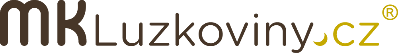 Formulář pro odstoupení od kupní smlouvyAdresát:	M&K Home Textile s.r.o		Objednávka číslo ………………………….Vilémovská 259		407 82 Dolní Poustevna 
Zboží zašlete na adresu M&K Home Textile s.r.o. Vilémovská 259, Dolní Poustevna 40782.Kupující:				             Vyplňte čitelně hůlkovým písmemKupující bere na vědomí, že prodávající není povinen vrátit kupní cenu, pokud zboží není vráceno nejpozději do 14 dnů od doručení odstoupení od smlouvy nebo pokud kupující neprokáže, že zboží prodávajícímu v termínu 14 dnů prokazatelně nedoručil.Kupující dále bere na vědomí, že v rámci odstoupení od smlouvy nese náklady nutné na vrácení zboží prodávajícímu.* na uvedené číslo bankovního účtu bude vrácena kupní cena vráceného zbožíJméno a příjmeníBydlištěE-mailTel. čísloČíslo bank. účtu*Datum objednáníDatum dodáníNa základě § 1829 odst. 1 a ve spojení s § 1818 zákona č. 89/2012 Sb., občanský zákoník, využívám svého zákonného práva a odstupuji od kupní smlouvy uzavřené prostřednictvím internetu, na www.mkluzkoviny.cz, která se týká:							………………………………………………….			                                                   Datum a podpisNázev zbožíPočet ksCena